2023-2024Preschool/Pre-Kindergarten Supply List1 Hard Pencil boxPack of Magic Markers (Crayola preferred)8 containers of Play-doh 16 or 24 pack crayons (Crayola preferred)Scissors (age and skills appropriate)1 Composition Notebook (Marble)Backpack (Large enough to fit a folder)20 Glue Sticks3 pack Kleenex TissuesZiploc bags (2 quart size, 2 gallon size, or sandwich size)Change of clothes (weather appropriate)Toileting Supplies as needed (Velcro preferred, wipes)Healthy Snack:  Small snack they can open independentlyFamilies may donate the following supplies:2 Paper Towel Rolls (optional)1 pack of 100 white paper plates (optional)Small paper bowls (optional)Coloring books (optional)Pack of Sidewalk Chalk (optional)Bubbles (optional)Dry Erase Markers (optional)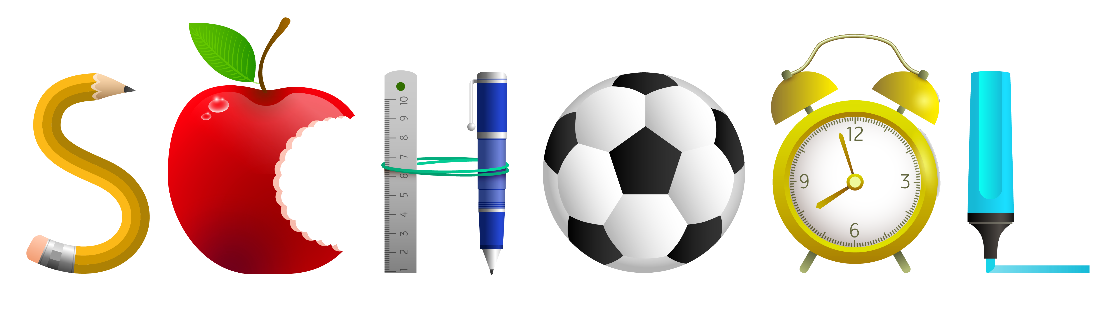 